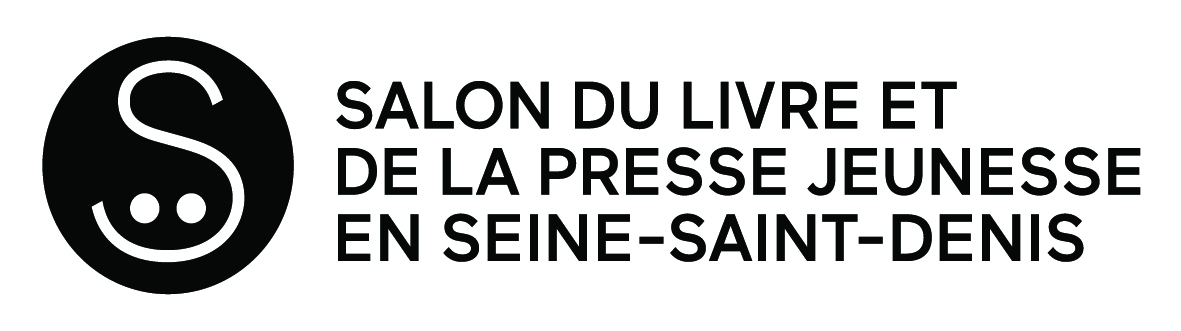 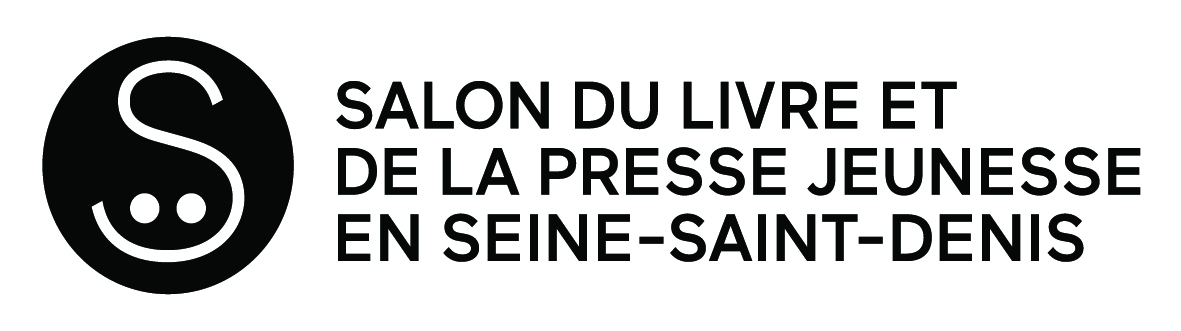 Bon de commandeÀ retourner par mail à sophie.castelneau@slpj.frOu par courrier : Pôle Publics & Médiations / commande chèques lireSLPJ 93 – 3 rue François Debergue – 93100 MontreuilCommande à effectuer avant le lundi 7 novembre 2022 (inclus)Nom de l’établissement : Adresse : CP : 			Ville : 				Pays : 	Tél. : 	Service et adresse de facturation si différents de ceux indiqués ci-dessus : 	Nom du contact qui accompagnera le groupe au « Salon du livre et de la presse jeunesse 2019 » : 	E-mail direct : 			@			Tel. direct : 	Conditions de livraison et de règlement : Retrait des chèques lire sur place lors de votre venue au Salon.Règlement à réception de la facture.Bien préciser lors de ce règlement, au dos du chèque ou sur le libellé du virement, le n° de la facture qui vous sera adressée.Date							Signature							Précédée de la mention « bon pour accord »OffreQuantitéPrix unitaire TTCMontant total TTCChéquier de 5 €5 €Chéquier de 8 € (1 x 5€ + 1 x 3€)8 €Chéquier de 11 € (1 x 5€ + 2 x 3€)11 €Chéquier de 20 € (4 x 5 €)20 €TOTAL DE LA COMMANDE TTC€€€